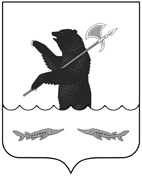 Администрация Рыбинского   муниципального района                    Управление             экономики и финансов          . Рыбинск Ярославская обл.ул. Братьев Орловых д, 1Ател/факс.(4855)21-33-52                    E-mail: uef @ admrmr.ru                                              №_______________                                                  на   №  __________от________________	Начальнику управления  	труда и социальной          поддержки населения    	Л.А. СтепановойПРЕДПИСАНИЕ	В результате проверки соблюдения требований федерального законодательства № 44 – ФЗ в части отражения в планах-графиках совокупного годового объема закупок у субъектов малого предпринимательства, социально ориентированных некоммерческих организаций, установлено нарушение ч. 1 ст. 30 Закона № 44-ФЗ, а именно:	- в плане - графике размещения заказов на поставки товаров, выполнения работ, оказания услуг для нужд заказчиков управления труда и социальной поддержки населения администрации Рыбинского муниципального района на 2016 год объем закупок у субъектов малого предпринимательства, социально ориентированных некоммерческих организаций составляет менее 15% совокупного годового объема закупок, уменьшенного на объем закупок единственного поставщика. Управление экономики и финансов администрации Рыбинского муниципального района, руководствуясь пунктом 23 порядка осуществления внутреннего муниципального  финансового контроля в сфере закупок товаров, работ, услуг для обеспечения муниципальных нужд Рыбинского муниципального района, утвержденным постановлением администрации Рыбинского муниципального района от 18.02.2014 № 200, предписывает управлению труда и социальной поддержки населения:	- не допускать нарушения федерального законодательства в части отражения  закупок у субъектов малого предпринимательства, социально ориентированных некоммерческих организаций. Заместитель главы администрации –начальник управления экономики и финансов                                                        		   		О.И. Кустикова 